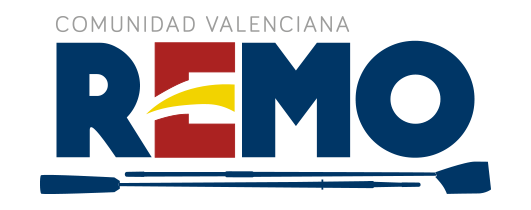 HOJA DE INSCRIPCIÓN DATOS PERSONALESApellidos:      Nombre:      NIF / NIE:      	Sexo:    H     MNacionalidad:      Fecha de nacimiento (dd / mm / aa):      Licencia federativa:  Sí     No	Nº licencia:      Club al que pertenece:      DATOS DE CONTACTODomicilio:      Cod. Postal:      	Teléfono:      Municipio:      	Provincia:      E-Mail:      DATOS DEL TUTOR (si el/la alumno/a es menor de edad)Apellidos:      Nombre:      NIF / NIE:      	Teléfono:      DOCUMENTACIÓN ADJUNTA: Fotocopia del DNI	 	      Justificante de ingresoFecha: En      , a       de       de 2017